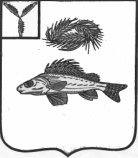 АДМИНИСТРАЦИЯЕРШОВСКОГО МУНИЦИПАЛЬНОГО   РАЙОНАСАРАТОВСКОЙ ОБЛАСТИПОСТАНОВЛЕНИЕ    от__23.04.2020г.___   № ____416_____________г. ЕршовО порядках принятия решений о подготовкеи реализации, осуществления бюджетных инвестиций в объекты капитального строительства  В соответствии со статьей 79 Бюджетного кодекса Российской          Федерации администрация Ершовского муниципального района      ПОСТАНОВЛЯЕТ:    1. Утвердить порядок принятия решения о подготовке и реализации,      осуществления бюджетных инвестиций в объекты муниципальной собственности за счет средств бюджета муниципального района, заключения соглашений о передаче полномочий муниципального заказчика при осуществлении бюджетных инвестиций (приложение N 1).2. Утвердить порядок принятия решений об осуществлении бюджетных инвестиций на подготовку обоснования инвестиций и проведение его технологического и ценового аудита за счет средств бюджета муниципального района (приложение N 2).3. Сектору по информатизации и программному обеспечению    разместить настоящее постановление на официальном сайте администрации  Ершовского муниципального района.4. Контроль за исполнением настоящего постановления оставляю за собой.Глава муниципального района                                               Зубрицкая С.А.    Приложение N 1к постановлению                                                  администрации ЕМР                                                     от 23.04.2020г. № 416                                              Порядок     принятия решения о подготовке и реализации, осуществления                       бюджетных инвестиций в объекты муниципальной собственности   за счет средств бюджета муниципального района, заключения соглашений о передачи полномочий муниципального заказчика при осуществлении бюджетных инвестицийI. Общие положения1. Настоящий Порядок устанавливает процедуру принятия решения о подготовке и реализации бюджетных инвестиций, осуществления бюджетных инвестиций в форме капитальных вложений в объекты капитального строительства муниципальной собственности или в приобретение объектов недвижимого имущества в муниципальную собственность за счет средств бюджета муниципального района", в том числе условия передачи главными распорядителями средств бюджета муниципального района как получателями бюджетных средств муниципальным бюджетным учреждениям или муниципальным автономным учреждениям, муниципальным унитарным предприятиям полномочий муниципального заказчика по заключению и исполнению муниципальных контрактов, а также порядок заключения соглашений о передаче указанных полномочий (далее - решение, бюджетные инвестиции, объекты, бюджет района, главные распорядители, организации).II. Принятие решения2. Принятие решения осуществляется администрацией муниципального района путем:- включения объекта (объектов) в муниципальную или ведомственную целевую программу;- издания соответствующего постановления администрации муниципального района по объекту (объектам), не включенному (не включенным) в муниципальные или ведомственные целевые программы.3. Решение должно содержать в том числе:а) наименование главного распорядителя;б) наименование объекта (объектов) капитального строительства либо наименование объекта (объектов) недвижимого имущества;в) размер бюджетных инвестиций;г) информацию об организации, юридическом лице, указанном в пункте 10 настоящего Порядка, которой (которому) в соответствии с действующим законодательством переданы полномочия муниципального заказчика по заключению и исполнению муниципальных контрактов.III. Осуществление бюджетных инвестиций4. При исполнении бюджета района не допускается предоставление бюджетных инвестиций в объекты, по которым принято решение о предоставлении субсидий в соответствии со статьей 78.2 Бюджетного кодекса Российской Федерации, за исключением случая, указанного в абзаце 2 настоящего пункта.Допускается предоставление бюджетных инвестиций в объекты муниципальной собственности, указанные в абзаце 1 настоящего пункта, в случае изменения в установленном порядке типа бюджетных или автономных учреждений или организационно-правовой формы муниципальных унитарных предприятий, являющихся получателями субсидий, предусмотренных статьей 78.2 Бюджетного кодекса Российской Федерации, на казенное учреждение после внесения соответствующих изменений в решение о предоставлении субсидий на осуществление капитальных вложений в указанные объекты с внесением соответствующих изменений в ранее заключенные бюджетным или автономным учреждением, муниципальным унитарным предприятием договоры в части замены стороны договора - бюджетного или автономного учреждения, муниципального унитарного предприятия на казенное учреждение и вида договора - гражданско-правового договора бюджетного или автономного учреждения, муниципального унитарного предприятия на муниципальный контракт.5. Размер предоставляемых бюджетных инвестиций должен соответствовать объему бюджетных ассигнований, предусмотренному на соответствующие цели решением районного Собрания о бюджете района.6. Объекты капитального строительства, созданные в результате осуществления бюджетных инвестиций, или объекты недвижимого имущества, приобретенные в муниципальную собственность в результате осуществления бюджетных инвестиций, закрепляются в установленном порядке на праве оперативного управления или хозяйственного ведения за муниципальными учреждениями, муниципальными унитарными предприятиями с последующим увеличением стоимости основных средств, находящихся на праве оперативного управления у муниципальных учреждений либо на праве оперативного управления или хозяйственного ведения у муниципальных унитарных предприятий, а также уставного фонда указанных предприятий, основанных на праве хозяйственного ведения, либо включаются в состав муниципальной казны.7. Расходы, связанные с бюджетными инвестициями, осуществляются на основании муниципальных контрактов, заключенных в том числе в целях строительства (проектирования, реконструкции, в том числе с элементами реставрации, технического перевооружения, модернизации, осуществления иных направлений инвестирования) или приобретения объектов:а) муниципальными заказчиками муниципального района;б) организациями, которым главные распорядители, осуществляющие функции и полномочия учредителя или осуществляющие права собственника имущества муниципального района организаций, являющиеся муниципальными заказчиками, передали в соответствии с настоящим Порядком свои полномочия муниципального заказчика по заключению и исполнению муниципальных контрактов;в) юридическими лицами, которым переданы полномочия муниципального заказчика в соответствии с пунктом 10 настоящего Порядка.8. В целях осуществления бюджетных инвестиций в соответствии с подпунктом «б» пункта 7 настоящего Порядка главными распорядителями заключаются с организациями соглашения о передаче полномочий муниципального заказчика по заключению и исполнению муниципальных контрактов (далее - соглашение о передаче полномочий).9. Соглашение о передаче полномочий может быть заключено в отношении нескольких объектов и должно содержать в том числе:а) цель осуществления бюджетных инвестиций и их объем с разбивкой по годам в отношении каждого объекта капитального строительства или объекта недвижимого имущества с указанием его наименования, мощности, сроков проектирования, строительства (реконструкции, в том числе с элементами реставрации, технического перевооружения, модернизации, осуществления иных направлений инвестирования) или приобретения, стоимости объекта, соответствующих решениям, а также общего объема капитальных вложений в объект муниципальной собственности, в том числе объема бюджетных ассигнований, предусмотренного главному распорядителю, соответствующих решениям;б) положения, устанавливающие права и обязанности организации по заключению и исполнению муниципальных контрактов;в) ответственность организации за неисполнение или ненадлежащее исполнение переданных ей полномочий;г) положения, устанавливающие право главного распорядителя на проведение проверок соблюдения организацией условий, установленных заключенным соглашением о передаче полномочий;д) положения, устанавливающие обязанность организации по ведению бюджетного учета, составлению и представлению бюджетной отчетности главному распорядителю как получателя бюджетных средств.10. Полномочия муниципального заказчика могут быть переданы администрацией муниципального района юридическим лицам, акции (доли) которых принадлежат муниципальному району, при осуществлении бюджетных инвестиций в объекты капитального строительства муниципальной собственности с последующей передачей указанных объектов в качестве вклада в уставные (складочные) капиталы таких юридических лиц в соответствии с решениями, указанными в пункте 2 настоящего Порядка.Передача объектов капитального строительства в качестве вклада в уставные (складочные) капиталы юридических лиц, указанных в абзаце 1настоящего пункта, влечет возникновение права муниципальной собственности на эквивалентную часть уставных (складочных) капиталов указанных юридических лиц, которое оформляется участием муниципального района в уставных (складочных) капиталах таких юридических лиц в соответствии с гражданским законодательством Российской Федерации. Оформление доли муниципального района в уставном (складочном) капитале, принадлежащей муниципальному району, осуществляется в порядке и по ценам, которые определяются в соответствии с законодательством Российской Федерации.При передаче юридическим лицам полномочий, предусмотренных настоящим пунктом, на них распространяются положения, установленные пунктами 8,9 настоящего Порядка для организаций.11. Операции с бюджетными инвестициями отражаются на открытых в соответствии с бюджетным законодательством лицевых счетах.                                                                         Приложение N 2к постановлению                                                администрации ЕМР                                                   от 23.04.2020г. № 416                                                 Порядок   принятия решений об осуществлении бюджетных инвестиций на подготовку обоснования инвестиций и проведение его технологического и ценового аудита за счет средств бюджета муниципального района I. Общие положения1. Настоящий Порядок устанавливает процедуру принятия решения об осуществлении бюджетных инвестиций на подготовку обоснования инвестиций и проведение его технологического и ценового аудита в отношении объектов капитального строительства муниципальной собственности, в отношении которых планируется заключение муниципальных контрактов, предметом которых является одновременно выполнение работ по проектированию, строительству и вводу в эксплуатацию объекта (далее - решение, бюджетные инвестиции на подготовку обоснования инвестиций и аудит, объект).2. Бюджетные инвестиции на подготовку обоснования инвестиций и аудит предоставляются муниципальным заказчикам муниципального района, а также организациям, которым в соответствии с действующим законодательством переданы полномочия муниципального заказчика по заключению и исполнению муниципальных контрактов.3. Финансирование расходов на предоставление бюджетных инвестиций на подготовку обоснования инвестиций и аудит осуществляется в пределах бюджетных ассигнований, предусмотренных решением районного  Собрания о бюджете муниципального района главному распорядителю бюджетных средств (далее - главный распорядитель) на соответствующие цели.II. Принятие решения4. Принятие решения осуществляется администрацией муниципального района путем:- включения расходов на подготовку обоснования инвестиций и проведение его технологического и ценового аудита в муниципальную или ведомственную целевую программу (в случае если осуществление бюджетных инвестиций планируется в объект (объекты), подлежащий (подлежащие) включению либо включенный (включенные) в муниципальную или ведомственную целевую программу);- издания соответствующего постановления администрации муниципального района (в случае если осуществление бюджетных инвестиций планируется в объект (объекты), не подлежащий (подлежащие) включению в муниципальную или ведомственную целевую программу).5. Решение должно содержать в том числе:а) наименование главного распорядителя;б) наименование объекта (объектов) капитального строительства, в отношении которого (которых) планируется подготовка обоснования инвестиций и проведение его технологического и ценового аудита;в) размер бюджетных инвестиций на подготовку обоснования инвестиций и аудит;г) информацию об организации, которой в соответствии с действующим законодательством переданы полномочия муниципального заказчика по заключению и исполнению муниципальных контрактов.6. Подготовку проекта решения осуществляет структурное подразделение администрации муниципального района:- ответственное за реализацию мероприятий муниципальной или ведомственной целевой программы, в рамках которой планируется строительство объекта (объектов);- являющееся главным распорядителем, наделенным полномочиями в соответствующей сфере ведения (если объект (объекты), в отношении которого (которых) планируется принятие решения об осуществлении бюджетных инвестиций на подготовку обоснования инвестиций и аудит не подлежит включению в муниципальную или ведомственную целевую программу).